Kære alle sammen.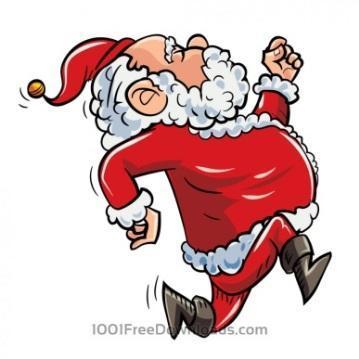 Nedenfor skema til Julekalenderløbet Eksemplet viser, at man d. 12. december har løbet 3 km og dermed kan krydse:Kalenderlåge 3 af (1+2 = 3 km - Krybenissen) eller. Kalenderlåge 6 af (12:2 = 6 km, halv distance - Kravlenissen) eller...Kalenderlåge 12 af (12 km, fuld distance - Julenisse). Det drejer sig nu om at få så mange Kalenderlåger som muligt, krydset af.Man må gerne dele dagens distance i 2, eks. 12 og 8 km på låge 20 (samme dag)Man må kun ”åbne” ÉN låge pr. dagLågeDatoKM løbetKrybenissenKravlenissenJulenissenEks. 1212/1231+2 = 3 km12:2 = 6 km12 km110,512212331,534424552,556636773,578848994,591015101125,5111236121346,5131457141567,5151678161788,51718991819109,519202102021310,521224112223511,5232461224